COMISSÃO DE ADMINISTRAÇÃO E FINANÇAS DELIBERAÇÃO Nº 16/2023 CAF-CAU/GO A COMISSÃO DE ADMINISTRAÇÃO E FINANÇAS - CAF-CAU/GO, reunida ordinariamente em reunião presencial, no dia 23 de junho de 2023, no uso das competências que lhe confere o artigo 95 do Regimento Interno do CAU/GO, após análise do assunto em epígrafe: CONSIDERANDO a Resolução CAU/BR nº 200, que dispõe sobre procedimentos orçamentários, contábeis e de prestação de contas a serem adotados pelos Conselhos de Arquitetura e Urbanismo dos Estados; CONSIDERANDO a prestação de contas do período de janeiro à maio de 2023 apresentada pela empresa de assessoria contábil JC Assessoria Contábil, com Receitas Correntes totais no período apresentou com Receitas Correntes totais de R$ 2.719.621,69(dois milhões, setecentos e dezenove mil, seiscentos e vinte um reais e sessenta nove centavos) e Despesas Liquidadas de R$ 1.673.460,72(um milhão, seiscentos e setenta três mil, quatrocentos e sessenta reais e setenta dois centavos), resultando em superávit orçamentário de R$ R$ 1.046.160,97(um milhão, quarenta e seis mil, cento e sessenta reais e noventa e sete centavos).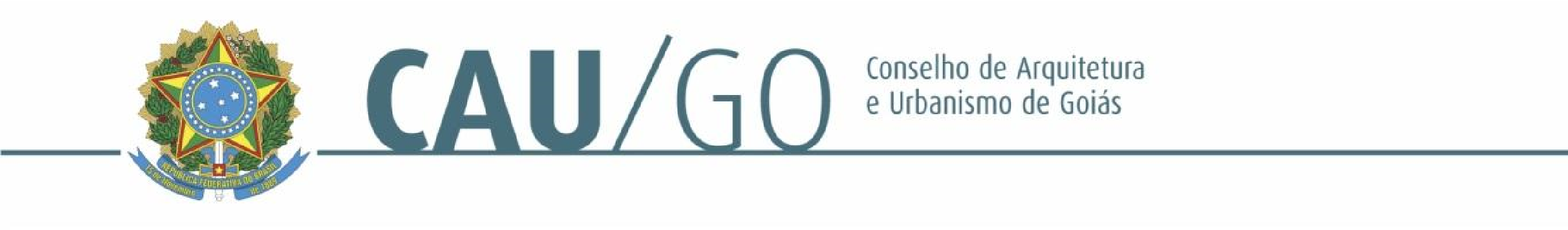 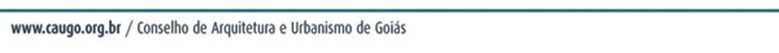 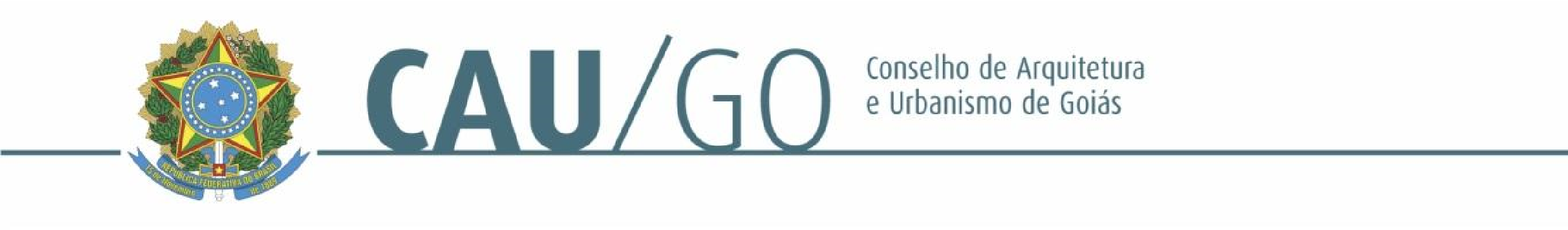 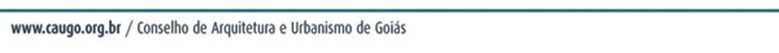 DELIBEROU: 1 - Aprovar a prestação de contas do CAU/GO do período de janeiro a maio de 2023. 2 - Encaminhar a referida prestação de contas para aprovação no Plenário do CAU/GO.  Goiânia, 23 de junho de 2023. Janaína de Holanda CamiloCoordenadora da CAF115º REUNIÃO ORDINÁRIA DA CAF-CAU/GO Folha de Votação HISTÓRICO DA VOTAÇÃO 115ª Reunião Ordinária da CAF                                                                       Data: 21/06/2023 Matéria em Votação: Prestação de Contas de Janeiro a Maio de 2023 - CAU/GO  Resultado da Votação: (    3    ) Sim      (      ) Não    (      ) Abstenções   (       ) Ausências   (   3   ) Total Ocorrências:  Secretário da Sessão:  Guilherme Vieira CiprianoCondução dos Trabalhos:  Janaína de Holanda Camilo Janaína de Holanda CamiloCoordenadora da CAFPROCESSO INTERESSADO CAU/GO ASSUNTO PRESTAÇÃO DE CONTAS DE JANEIRO – MAIO 2023 Conselheira Função Votação Votação Conselheira Função Sim  Não Abstenção Ausência Janaína de Holanda Camilo  Coordenadora xCelina Fernandes Almeida Manso Coordenadora Adjunta xSimone Buiate BrandãoConselheira  x